C-027 INVALID SCHOOL CODE & C-030 INVALID DEPARTMENT CODE: Correcting APDB C-027 & C030 Errors in 58 Report. To resolve these errors you will need to find out if the department has entered a valid department code that will map to a valid APDB school and department code. If the department code is valid, make sure the value exists in the LA_APDB_DEPT_TB. Should you need to update the LA_APDB_DEPT_TB, send an email to Greg, only ITS has access to this table. 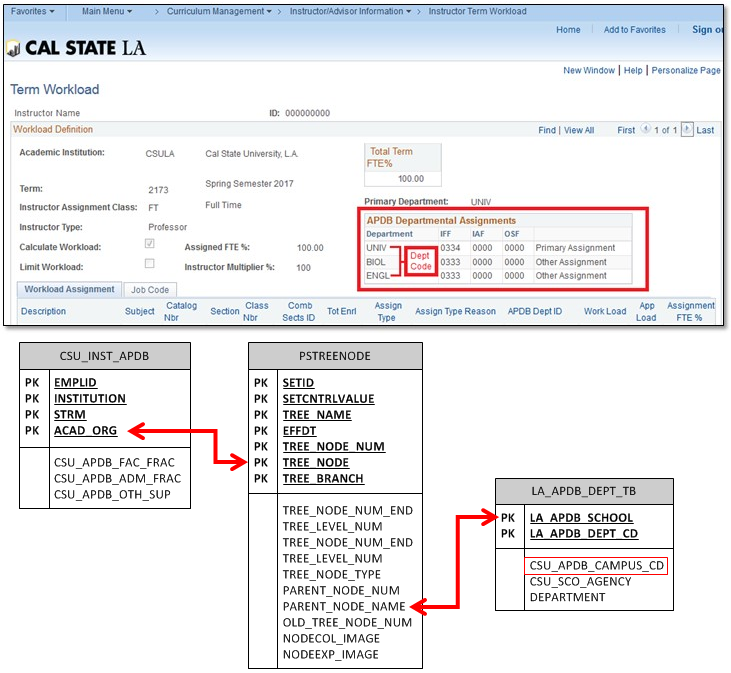 